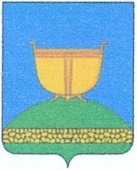 СОВЕТ ВЫСОКОГОРСКОГО
МУНИЦИПАЛЬНОГО РАЙОНА
РЕСПУБЛИКИ ТАТАРСТАНТАТАРСТАН РЕСПУБЛИКАСЫ
БИЕКТАУ МУНИЦИПАЛЬРАЙОН СОВЕТЫ   Кооперативная ул., 5, пос. ж/д станция Высокая Гора,	Кооперативная ур., 5, Биектау т/ю станциясе поселогы,    Высокогорский район, Республика Татарстан, 422700	Биектау районы, Татарстан Республикасы, 422700    Тел.: +7 (84365) 2-30-50, факс: 2-30-86, e-mail: biektau@tatar.ru, www.vysokaya-gora.tatarstan.ru                     РЕШЕНИЕ                                                                  КАРАР              «29» ноября 2017 г                                                             № 177О предельной численности работников Совета Высокогорского муниципального района, исполнительного комитета Высокогорского      муниципальногорайона   и    иных   органов   местногосамоуправления       Высокогорскогомуниципального района на 2018 годс месячным фондом оплаты трудапо должностным окладам и ежемесячным денежным вознаграждением                   В соответствии с п.6 статьи 52 Федерального Закона №131-ФЗ от 06 октября 2006 года «Об общих принципах организации местного самоуправления в Российской Федерации» Совет Высокогорского муниципального районаРЕШИЛ:1. Установить предельную численность работников с месячным фондом оплаты труда по должностным окладам и ежемесячным денежным вознаграждением:           Совета Высокогорского муниципального района в количестве 15 единиц с месячным фондом оплаты труда по должностным окладам и денежным вознаграждением в размере 109,6 тыс.рублей;           Исполнительного комитета Высокогорского муниципального района в количестве 31 единицы с месячным фондом оплаты труда по должностным окладам в сумме 134,5 тыс.рублей, в том числе для исполнения переданных государственных полномочий в количестве 9 единиц с месячным фондом оплаты труда по должностным окладам в размере 36,9 тыс. рублей;           МКУ «Отдел по делам молодежи и спорта исполнительного комитета Высокогорского муниципального района» в количестве 2 единицы с месячным фондом оплаты труда по должностным окладам в размере 8,7 тыс. рублей;           МКУ «Отдел Образования исполнительного комитета Высокогорского муниципального района» в количестве 3 единицы с месячным фондом оплаты труда по должностным окладам в размере 13,8 тыс. рублей;   МКУ «Отдел культуры исполнительного комитета Высокогорского муниципального района» в количестве 1 единицы с месячным фондом оплаты труда по должностным окладам в размере 5,1 тыс. рублей;           МКУ «Финансово – бюджетная палата Высокогорского муниципального района» в количестве 12 единиц с месячным фондом оплаты труда по должностным окладам в размере 49,7 тыс. рублей;            Контрольной-счетной палаты Высокогорского муниципального района в количестве 1 единицы с ежемесячным денежным вознаграждением в размере 26,6 тыс. рублей;            Палаты земельных и имущественных отношений Высокогорского муниципального района в количестве 5 единиц с месячным фондом оплаты труда по должностным окладам в размере 21,9 тыс. рублей.2. Обнародовать настоящее решение путем размещения на официальном сайте Высокогорского муниципального района в информационно-телекоммуникационной сети Интернет по веб-адресу: http://vysokaya-gora.tatarstan.ru.3. Контроль за исполнением настоящего решения возложить на постоянную комиссию по бюджету, финансам и экономической политике Совета Высокогорского муниципального района.Заместитель председателя Совета, И.о. Главы муниципального района                                                          А.Ш. Шакиров  